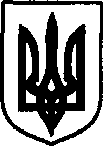 УКРАЇНАДунаєвецька міська рада VII скликанняР І Ш Е Н Н ЯСорок першої сесії21 вересня 2018 р.				Дунаївці 				№ 16-41/2018рПро затвердження технічної документації із землеустрою щодо поділу та об'єднання земельних ділянок Розглянувши заяву Смолінської Олесі Володимирівни про затвердження технічної документації із землеустрою щодо поділу та об'єднання земельних ділянок, присвоєння поштової адреси на земельну ділянку, технічну документацію із землеустрою щодо поділу земельної ділянки, керуючись статтею 26 Закону України «Про місцеве самоврядування в Україні», враховуючи пропозиції спільного засідання постійних комісій від 18.09.2018 р., міська радаВИРІШИЛА:1. Затвердити Смолінській Олесі Володимирівні (прож. м.Дунаївці, вул. Хлібопекарська, 2-б, кв. 29) технічну документацію із землеустрою щодо поділу земельної ділянки (кадастровий номер 6821810100:01:104:0005) площею 0,2039 га в с. Заставля, провулок Гагаріна, 14 для будівництва і обслуговування жилого будинку, господарських будівель і споруд на:земельну ділянку (кадастровий номер 6821810100:01:007:0007) площею 0,1020 га для будівництва і обслуговування індивідуального жилого будинку, господарських будівель і споруд;земельну ділянку (кадастровий номер 6821810100:01:007:0008) площею 0,1020 га для будівництва і обслуговування індивідуального жилого будинку, господарських будівель і споруд;2. Присвоїти поштову адресу на земельну ділянку (кадастровий номер 6821810100:01:007:0008) площею 0,1020 га для будівництва і обслуговування індивідуального жилого будинку, господарських будівель і споруд - с. Заставля, провулок Гагаріна, 14-А (стара адреса - с. Заставля, провулок Гагаріна, 14).4. Направити рішення Дунаєвецькому Управлінню ГУ ДФС у Хмельницькій області.3. Контроль за виконанням рішення покласти на заступника міського голови (С.Яценко), земельно-архітектурний відділ апарату виконавчого комітету Дунаєвецької міської ради (В.Макогончук) та постійну комісію з питань містобудування, будівництва, агропромислового комплексу, земельних відносин та охорони навколишнього природного середовища (голова комісії С.Кобилянський).Міський голова								В. Заяць